	I hereby certify that the research fund of Graduate Studies received has been utilized in accordance with the research project's work plan indicated in the contract in every way, as reported above.(Research Advisor should keep all progress reports and report forms of fund expenses.)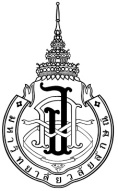 T 3Submit T 2 form to research advisor (Research Advisor should keep all progress reports)Submit T 2 form to research advisor (Research Advisor should keep all progress reports)Submit T 2 form to research advisor (Research Advisor should keep all progress reports)Submit T 2 form to research advisor (Research Advisor should keep all progress reports)Submit T 2 form to research advisor (Research Advisor should keep all progress reports)Submit T 2 form to research advisor (Research Advisor should keep all progress reports)Submit T 2 form to research advisor (Research Advisor should keep all progress reports)Report Form of Fund Expensesof Research Fund for Graduate StudentsReport Form of Fund Expensesof Research Fund for Graduate StudentsReport Form of Fund Expensesof Research Fund for Graduate StudentsReport Form of Fund Expensesof Research Fund for Graduate StudentsReport Form of Fund Expensesof Research Fund for Graduate StudentsReport Form of Fund Expensesof Research Fund for Graduate StudentsReport Form of Fund Expensesof Research Fund for Graduate StudentsReport Form of Fund Expensesof Research Fund for Graduate StudentsReport Form of Fund Expensesof Research Fund for Graduate StudentsReport Form of Fund Expensesof Research Fund for Graduate StudentsReport Form of Fund Expensesof Research Fund for Graduate StudentsReport Form of Fund Expensesof Research Fund for Graduate StudentsReport Form of Fund Expensesof Research Fund for Graduate StudentsReport Form of Fund Expensesof Research Fund for Graduate StudentsReport Form of Fund Expensesof Research Fund for Graduate StudentsReport Form of Fund Expensesof Research Fund for Graduate StudentsReport Form of Fund Expensesof Research Fund for Graduate StudentsContract No.Contract No.Contract No.Contract No.Contract No.1.Name - Last NameName - Last NameName - Last NameName - Last NameName - Last NameName - Last NameName - Last NameName - Last Name Mr.    Mrs.   Ms. Mr.    Mrs.   Ms. Mr.    Mrs.   Ms. Mr.    Mrs.   Ms. Mr.    Mrs.   Ms. Mr.    Mrs.   Ms.Student IDStudent IDStudent IDStudent IDProgram Program Program Program Program Program Program MajorMajorMajorSchool ofSchool ofSchool ofSchool ofSchool ofSchool ofTitle of Thesis/Individual StudyTitle of Thesis/Individual StudyTitle of Thesis/Individual StudyTitle of Thesis/Individual StudyTitle of Thesis/Individual StudyTitle of Thesis/Individual StudyTitle of Thesis/Individual StudyTitle of Thesis/Individual StudyTitle of Thesis/Individual StudyTitle of Thesis/Individual Study
(Thai)
(Thai)
(Thai)
(Thai)
(Thai)
(English)
(English)
(English)
(English)
(English)2.The summary of fund expensesThe summary of fund expensesThe summary of fund expensesThe summary of fund expensesThe summary of fund expensesThe summary of fund expensesThe summary of fund expensesThe summary of fund expensesThe summary of fund expensesThe summary of fund expensesThe summary of fund expensesThe summary of fund expensesThe summary of fund expensesForm (date)Form (date)Form (date)Form (date)To (date)To (date)To (date)To (date)To (date)ItemReceipt No.DateAmount of MoneyExpensesMaterialsTotal  (baht)The Summary of Expenses at this Work Achievement MilestoneThe Summary of Expenses at this Work Achievement MilestoneThe Summary of Expenses at this Work Achievement MilestoneThe Summary of Expenses at this Work Achievement MilestoneThe total of fund receivedbahtThe amount of money spent at the 1st progress report  bahtThe amount of money spent at the 2nd progress reportbahtThe amount of money spent at the 3rd progress reportbahtThe amount of money leftbahtSignatureSignatureGranteeGrantee()DateSignatureSignatureResearch AdvisorResearch Advisor()Date